State of Florida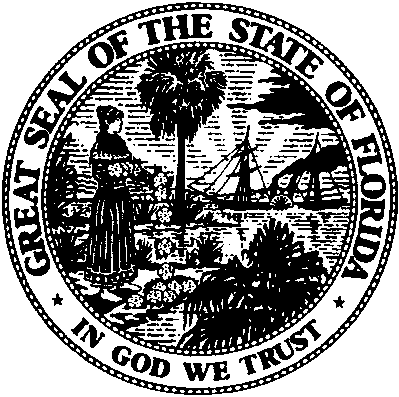 Please note that an informal meeting between Commission staff and interested persons to the above-captioned docket has been scheduled for the following time and place:		Monday, September 17, 2018 at 1:30 p.m. 		Gerald L. Gunter Building, Room 105 (Internal Affairs Room) 		Florida Public Service Commission		2540 Shumard Oak Boulevard		Tallahassee, Florida 32399-0850	The purpose of the meeting is to identify issues for docket.  Attendance is not required; however, all interested persons are encouraged to attend.	Interested persons may participate telephonically in this meeting by dialing 1-888-670-3525, Passcode 3498283979  then #.  If you have any questions about the meeting, please call Suzanne Brownless at (850) 413-6218. If settlement of the case or a named storm or other disaster requires cancellation of the meeting, Commission staff will attempt to give timely direct notice to the parties.  Notice of cancellation will also be provided on the Commission’s website (http://www.psc.state.fl.us/) under the Hot Topics link found on the home page.  Cancellation can also be confirmed by calling the Office of the General Counsel at 850-413-6199.SBr/ascc:	Office of Commission ClerkDATE:September 10, 2018TO:All Parties of Record & Interested PersonsFROM:Suzanne Brownless, Special Counsel, Office of the General CounselRE:Docket No. 20180046-EI – In re: Consideration of the tax impacts associated with Tax Cuts and Jobs Act of 2017 for FPL.